¿Pero qué son las licenciasCreative Commons?asFacilitar que los autoresuotrostitularesdederechos puedan autorizar de manera gratuita y universal usos más a lá de los que reconoce la legislación de propiedad intelectualCC BYCC BY-NCCC BY-SACC BY-NC-SACC BY-ND	CC BY-NC-NDBuscar obras con CChttp://creativecommons.org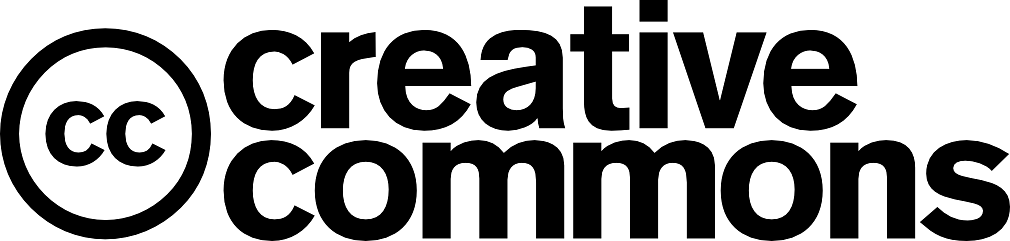 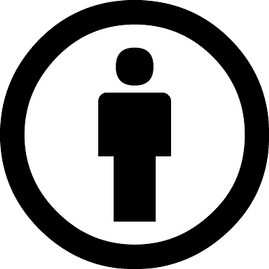 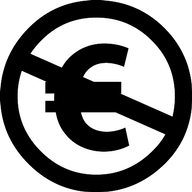 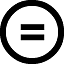 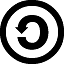 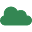 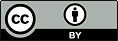 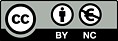 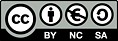 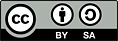 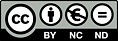 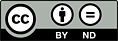 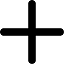 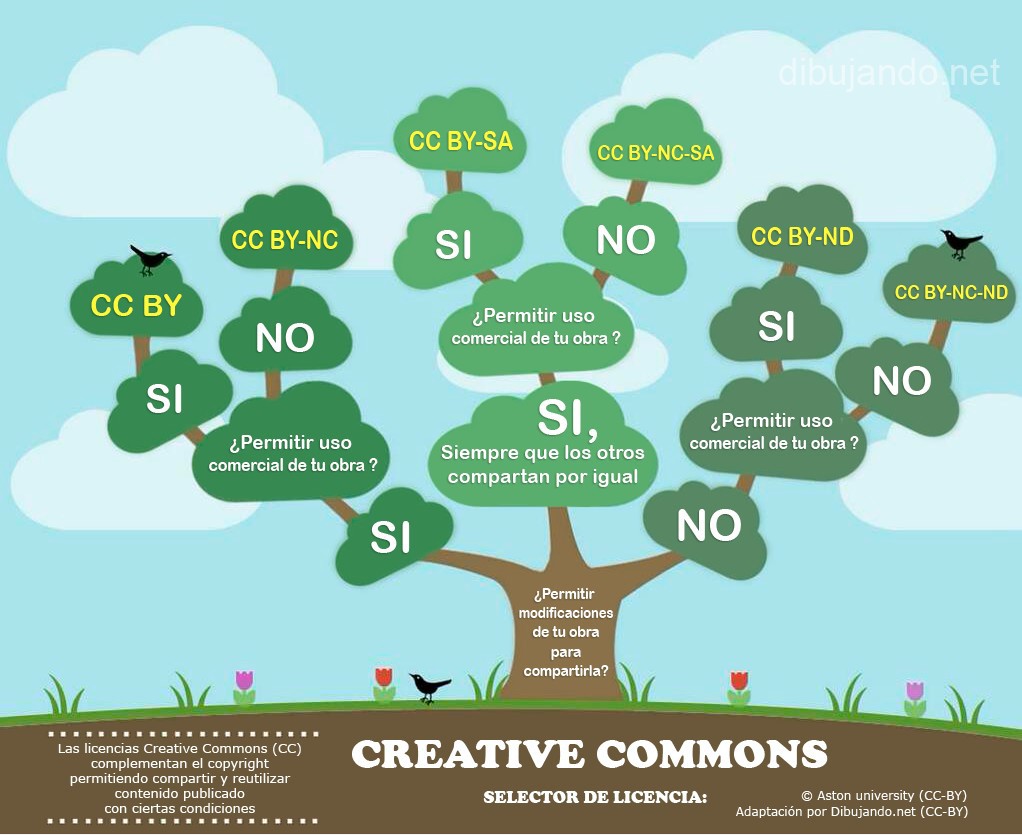 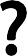 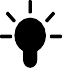 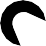 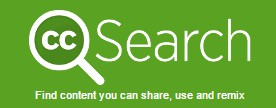 Iconos creados por Freepik desde www.flaticon.com (CC BY 3.0)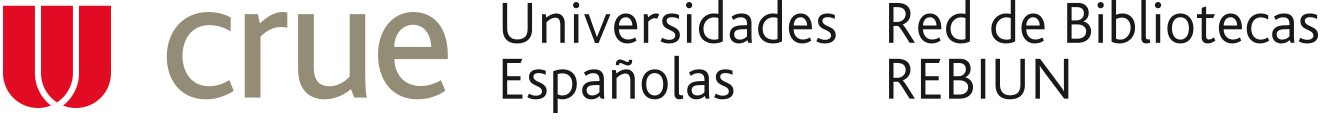 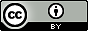 